Консультация психолога для родителей «Психологический портрет мальчиков и девочек»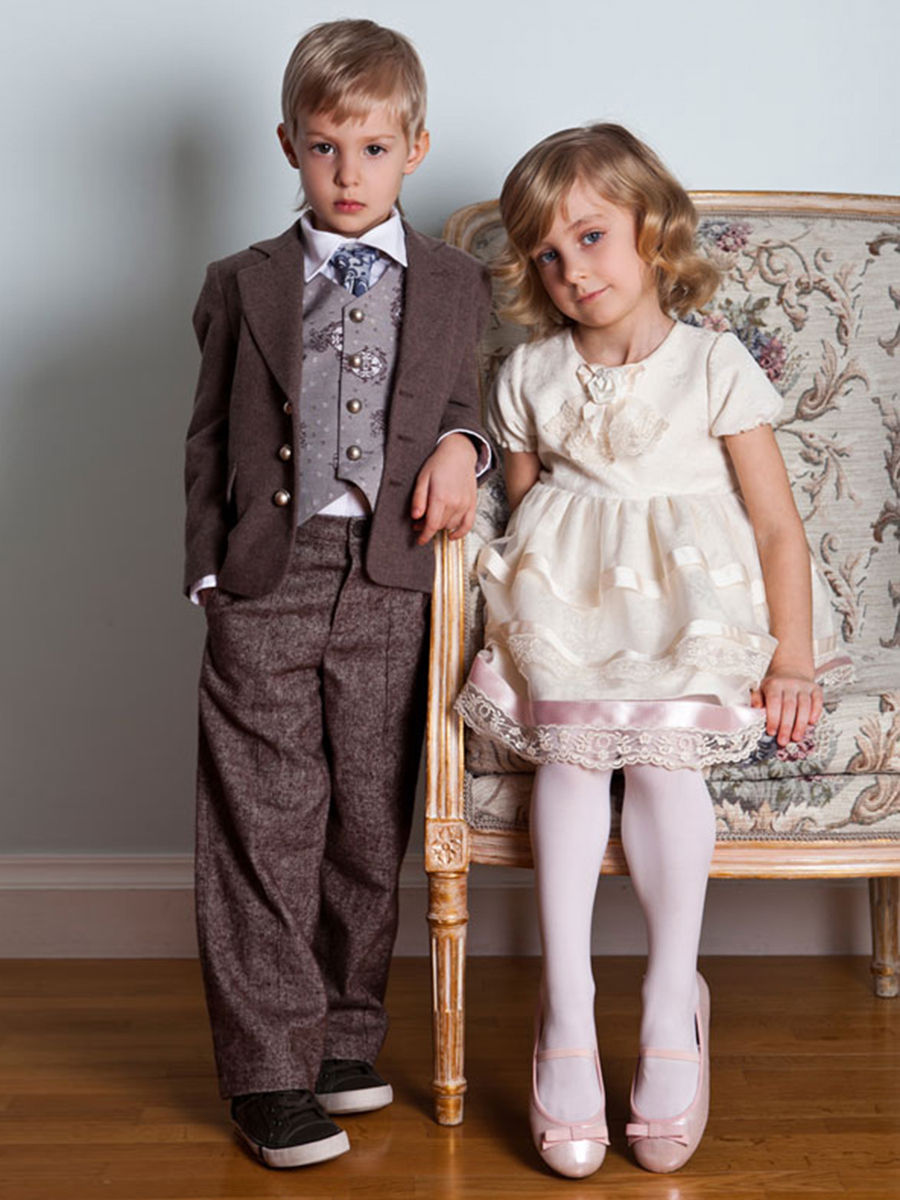 Материал подготовила: педагог – психолог МАУ ДО «Детский сад Солнышко» п.Туртас Уватского муниципального района Зоркальцева Н.А.ДевочкиМальчикиВ центре внимания девочки с раннего возраста находится человек и сфера его непосредственного бытия: взаимоотношения между людьми, предметы потребления.Девочек чаще привлекают домашние дела.Сфера интереса мальчиков связана с их высокой двигательной и познавательной активностью, потребностью в преобразующей деятельности.Мальчики в целом проявляют меньше интереса к домашним делам, хуже приучаются к самообслуживанию.Девочка больше склонна к различной попечительской деятельности: она должна заботиться о ком-то, ухаживать, нянчить, учить, наставлять, зачастую утрачивая чувство меры.У мальчиков, как правило, нет склонности опекать, обучать и наставлять младших.Игры девочек чаще опираются на ближнее зрение: дети раскладывают перед собою кукол, украшения, они любят играть в ограниченном пространстве, в уголке.Игры мальчиков чаще опираются на дальнее зрение: они бегают друг за другом, бросают предметы в цель, используя при этом все предоставленное им пространство. Мальчикам для полноценного психического развития требуется большее пространство, чем девочкам.Девочка интуитивно чувствует и понимает назначение вещи, ее пользу в быту, что подчеркивает направленность интересов на сферу человека.У мальчиков отчетливо выражена склонность к преобразующей и конструктивной деятельности. Отсюда интерес к различным инструментам, орудиям труда, различным устройствам и механизмам.Сломанную игрушку девочка просто отбрасывает в сторону как негодную вещь. Девочки, как правило, используют игрушки по назначению.Мальчики лучше понимают и больше интересуются устройством вещей. Само знакомство ребенка с игрушкой часто начинается с того, что ребёнок лезет смотреть, как она устроена, ещё не испробовав ее в деле.Нравственные понятия у девочек формируются несколько раньше. Девочки более конформны, лучше приспосабливаются к обстоятельствам, быстрее находят свое место при различных переменах. Они более чувствительны к межличностным отношениям.При этом они довольно самолюбивы и обидчивы, более чувствительны к критике. У них чаще наблюдаются повышенный интерес к собственной внешности и яркая реакция на ее оценку другими людьми.Мальчики менее склонны придерживаться установленных рамок, границ, чаще их переступают, причем не из сознательного стремления нарушить запрет или неуважения к старшим или каким-либо правилам, а из свойственной представителям мужского пола склонности к активной деятельности.Девочки чаще склонны апеллировать к взрослым, жаловаться на мальчиков.Мальчики реже апеллируют к взрослым, реже жалуются.Девочки склонны верить авторитетам, опираться на авторитет в затруднительных случаях. Они более исполнительны, часто им достаточно просто внушить, что «так надо».Для ребят преклонение перед авторитетом менее характерно.Умственные способности мальчиков и девочек в целом равны. Однако вследствие разной направленности интересов и склонностей они проявляются по-разному.Девочки более внушаемы, менее решительны в действиях. Они лучше выполняют задания по шаблону, те которые им не в новинку, особенно когда требования к тщательности, проработке деталей, исполнительской цели задания достаточно высоки. Они, как правило, менее точно передают события, происшествия, порой не в состоянии отделить объективный ход событий от собственных переживаний в этот момент.У мальчиков раньше развивается способность вычленять главное. Ум мальчика больше склонен к обобщениям, менее конкретен.Мальчики лучше выполняют поисковую деятельность, предлагают новые идеи, нестандартные способы решения. Аккуратность или точность оформления нередко не соответствуют требованиям воспитателя, за что ребенок может получить низкую оценку.Девочки настороженно относятся к незнакомой обстановке, быстрее теряются, с трудом находят себе занятие.Мальчики легче ориентируются в непривычной обстановке и воспринимают ее положительно, быстро находя себе занятие. В свободное время виды деятельности у мальчиков более разнообразны, но при этом менее организованы.